Figure 2. Implementation Planning Guide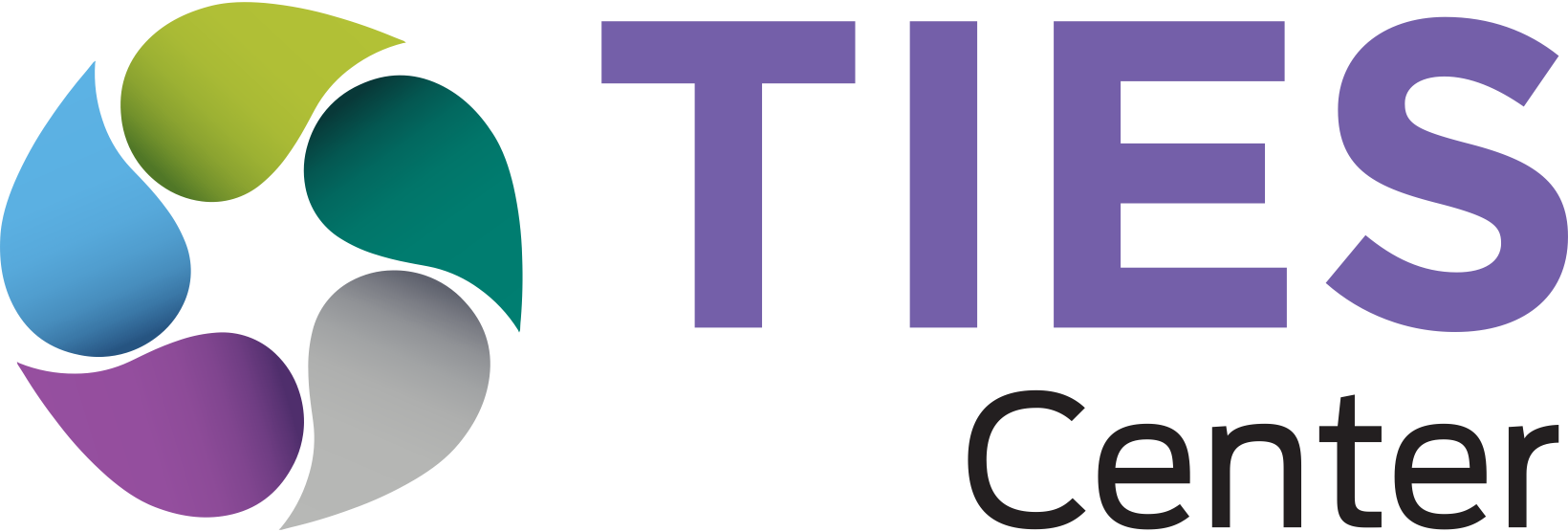 Other Notes:QuestionResponsesWho is the focus student?What are the desired outcomes?Include outcomes derived from information from family, child, educational stakeholdersWho are the peers whom the focus student is interested in or already has a friendship?Information can be derived from direct questions to focal child observation of behaviors.Which peers have exhibited interest or are interested in developing a friendship with the focus student?Given the previous two questions, which peers might be good to participate?Who has the skills or can be taught to implement the initial training?Who has the skills or can be taught to implement regular, ongoing sessions?What are optimal times for Stay-Play-Talk to occur? How often can sessions occur?How often is it feasible to provide prompts and feedback during practice sessions?What system will be used to provide prompts?How will we encourage engagement in the expected behaviors (e.g., positive attention, tokens, preferred activities)?How will peers be rotated (if applicable) and who will ensure children know who their buddy is?What materials are needed for training and practice sessions?Who will make the needed materials?